Fragen zum Film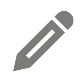 Beantworte die Fragen zum Film.Was erfährst du über Jade und Emilia?>____________________________________________________________________Jade und Emilia machen eine Tour durch Deutschland. Welche Orte erkennst du?>____________________________________________________________________Colette Meier kennt noch die Zeit vor dem Wegfall der Grenzen – woran erinnert sie sich? >____________________________________________________________________Welche Unterschiede sieht Jade zwischen Finnland und Deutschland?>____________________________________________________________________Was ist typisch deutsch? Welche Antwort gibt der Film darauf? Wie ist deine Meinung dazu? >____________________________________________________________________Welche Sicht auf Europa hat Emilias Mutter?>____________________________________________________________________Was brachte die Berliner Theatergruppe dazu, ihr Stück aufzuführen?>____________________________________________________________________Wie erklärt Eric Hattke Fremdenfeindlichkeit und welche Lösung schlägt er vor?>____________________________________________________________________Was ist das Besondere an der Band „Banda internationale“? Welche Werte vertreten die Musiker?>____________________________________________________________________